Kategorie B 	 PlusEnergieBauten 	 PlusEnergieBau®-Diplom 2016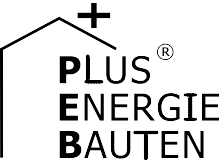 Die PEB-Sanierung des 1908 in Zürich erbauten Jugendstil-Mehrfamilienhauses zeichnet sich durch eine ganzflächige solare Dach- und Ost-West-Fassadennutzung aus. Das historische Walmdach mit den Quergiebeln, Gauben, Dachfenstern und dem Türmchen weist insgesamt 19 unterschiedlich geneigte, fein gegliederte Dach- und Fassadenflächen auf. Ziel der Bauherr- schaft war, das nach Ost-West ausgerichtete Gebäude ohne Eingriffe in die historische Jugend- stilarchitektur in einen PlusEnergieBau zu verwandeln. Dank Minergie-P-Dämmung, 16 m2 Son- nenkollektoren und solarbetriebener Wärmepumpe sank der Gesamtenergiebedarf um 88% von 130’000 auf ca. 16’400 kWh/a. Die thermische Anlage und die 28 kW starke, vollflächig integ- rierte PV-Anlage erzeugen rund 19’400 kWh/a. Die Eigenenergieversorgung beträgt 118% und unterschreitet die 2’000 Watt-Anforderungen um 116%.118%-Jugendstil-PEB-MFH Culmannstr., 8006 ZürichDas 1908 errichtete Vierfamilienhaus an der Culmannstrasse steht in Zürichs Hochschul- quartier. Wie etwa 90% der bestehenden Schweizer Wohn- und Geschäftsbauten ver- brauchte auch diese Energieschleuder rund 130’000 kWh/a, davon 118’000 kWh/a fos- sile Energie. In zwei Sanierungsetappen (1996/2015) wurden ca. 88% Energiever- luste reduziert. Der Energiebedarf beträgt heute rund 16’400 kWh/a.Die Transformation des energiever- schwendenen Mehrfamilienhaus (MFH) in einen verfassungskonformen, gut gedämm- ten Minergie-P-Bau mit 36 cm Flumroc- Dämmung erfolgte ohne Eingriffe in die Ju- gendstil-Architektur. Die bestehenden, zum Teil über 100 Jahre alten opaken «Ver- brauchsmaterialien» der Gebäudehülle wur- den durch zeitgemässe und ökologischere Baumaterialien ersetzt.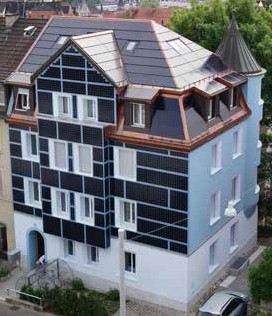 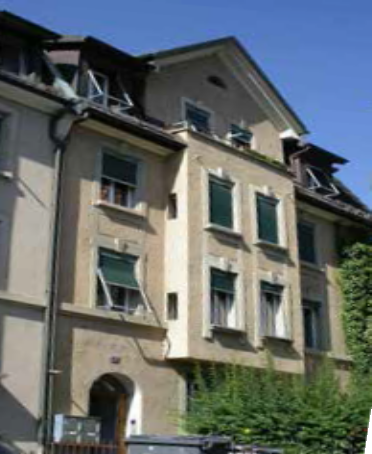 1	2Vor der Sanierung verbrauchte das MFH 130’000 kWh/a und emittierte über 46 t CO2. Heute ist es ein PEB mit 0.0 t CO2-EmissionenDie alten «Verbrauchsmaterialien» der 19 unterschiedlichen Dachflächen, Ost- und Westfassaden wurden durch aktuelle ersetzt und solar genutzt.Die bereits 1996 auf dem Westdach montierten Schweizer Sonnenkollektoren erzeugen 4’700 kWh/a thermische Energie. Die 14.7 kW starke ganzflächige PV-Dach- anlage erzeugt ca. 9’600 kWh/a (65%); die13.2 kW  starken Ost- und Westfassaden produzieren jährlich 5’100 kWh (35%).Das PEB-sanierte MFH wird mit insge- samt 19’400 kWh/a bzw. 118% Eigenener- gieversorgung zur ersten PEB-Sanierung der Stadt Zürich. Durch die Reduktion von 130’000  kWh/a  fossil-nuklearer  Energiensinken die CO2-Emissionen um 46.3 t pro Jahr. Dafür erhält die erste PEB-Jugendstil- Sanierung das PlusEnergieBau-Diplom 2016.Nordostansicht der ersten Jugendstil-MFH- Sanierung in Europa dank Min.-P-Dämmung und Solarnutzung. Der Energiebedarf sank um 88%Technische DatenWärmedämmungWand:	36/30 cm U-Wert: 0.08/0.10 W/m2KDach/Estrich: 36/28 cm U-Wert:	0.12 W/m2KEnergiebedarf (Min-P) nach der Sanierung [12%]EBF: 514 m2	kWh/m2a	%	kWh/aWärmebedarf:	15.0	47	7’700Elektrizität:	17.0	53	8’700Eigenenergieversorgung: 32.0     100	16’400Energieversorgung (SK und Sunpower)Eigen-EV:  m2       kWp  kWh/m2a		%	kWh/a PV Dach: 100   14.7	95.8	58	9’580PV Fass.:   92   13.2	55.2	31	5’080SK Dach:    16	296.25	29	4’740Eigenenergieversorgung:	118	19’400Energiebilanz (Endenergie)	%	kWh/aEigenenergieversorgung:	118	19’400Gesamtenergiebedarf:	100	16’400Solarstromüberschuss:	18	3’000Bestätigt von ewz am 06.07.2016, Tel. 058 319 47 00* Verbrauchszahlen gem. Min.-P, da Baustrom bis zur EWZ-Messung/Bestätigung Ende Juni fl  ss.** 2016 gilt laut Meteotest als «nasses Jahr» (J. Re- mund, 12.07.2016) mit bloss 94% Solareinstrahlung (nur teilweise berücksichtigt)Beteiligte PersonenBauherrschaft und Standort:H. Issler und G. Cadonau, Culmannstrasse 53 8006 Zürich. (G. Cadonau trat in Ausstand undverzichtet auf Auszeichnung zu Gunsten der innovati- ven Unternehmungen)Beteiligte Unternehmen:BE Netz AG, Industriestrasse 4, 6030 Ebikon/LU Ertex Solartechnik GmbH, A-3300 AmstettenFent Solar Architektur, Hofbergstrasse 21, 9500 Wil/SG mit Philipp Kupprion und Peter Angst-ObiFlumroc AG, Industriestrasse 8, 8890 Flums/SG Forster Speichertechnik GmbH, A-6971 Hard Fraunhofer ISE, Heidenhofstrasse 2, D-79110 Freiburg KABE, Aussendämmung/Systeme, 9201 Gossau/SG Mondi Gipsergeschäft GmbH, 9602 Bazenheid/SG Schweizer Metallbau AG, 8908 Hedingen/ZH Solarinvert GmbH, D-71691 Freiburg am Neckar SOLTOP Schuppisser AG, St. Gallerstr. 3, 8353 Elgg/ZH Steinmann Heizungen GmbH, 8762 Schwanden/GL Zihlmann AG, Bergboden 7, 6110 Wolhusen/LUZüst Ingenieurbüro Haustechnik AG, 7214 Grüsch/GRBeratende Fachleute/Wissenschaftler:Lord Norman Foster/Paul Kalkhoven, London; S. Cadosch, Präsident SIA; Dr. U. Held, Kunsthistorike- rin; K. Gantenbein, Chefredaktor Hochparterre; Prof.P. Schürch, Berner FHund Solarüberschüssen.von 130’000 kWh auf 16’400 kWh/a. Zugleich	 	erzeugt das PEB 19’400 kWh/a Solarenergie.6     |    Schweizer Solarpreis 2016    |    Prix Solaire Suisse 2016Boden:24 cm	U-Wert:0.14 W/m2KFenster:dreifach    U-Wert:0.94 W/m2KEnergiebedarf vor der SanierunEBF: 514 m2	kWh/m2aEnergiebedarf vor der SanierunEBF: 514 m2	kWh/m2ag [100%%]kWh/aWärmebedarf:229.691118’000Elektrizität:23.3912’000GesamtEB:252.9100130’000